ClarinetWelcome to band!How to be successful:Turn in 400 Practice Minutes every Quarter- signed by a parent.Ask for help!Practice with a friend!What you need to get:clarinetEssential Elements for Band Book 1 ClarinetCleaning swabCork GreaseReeds: 5 reeds, strength of 2 for Bb (B flat) Clarinet Students must have 5 in their case at all times, the rest can be kept at home as backups! (buy them online to save $$)We recommend buying a box and keeping them at home as backups!Great Reed Brands include: Rico, Vandoren, D’ Addario, Mitchell LurieReed Guard 4 (this helps your reeds last longer, and save money!!!)2 Pocket Folder for your music book and band music, with a pencil.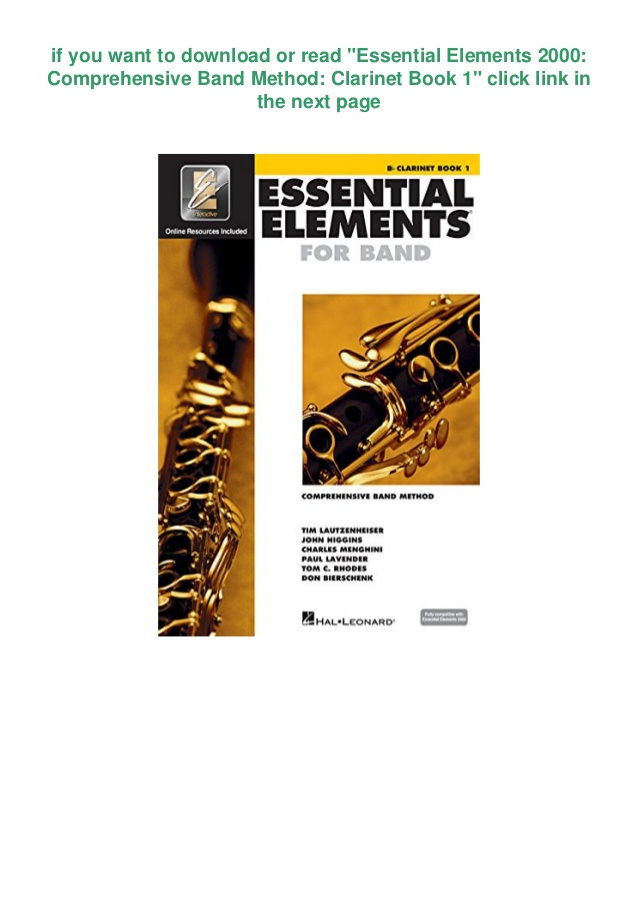 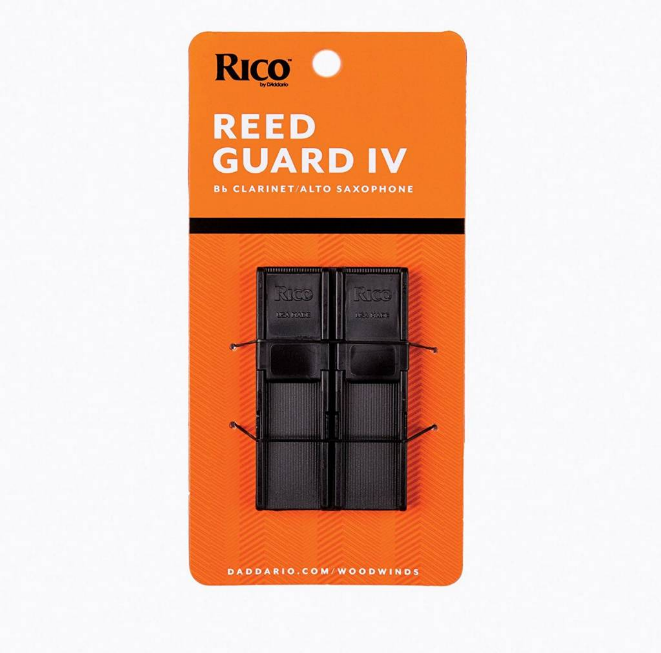 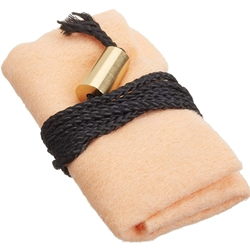 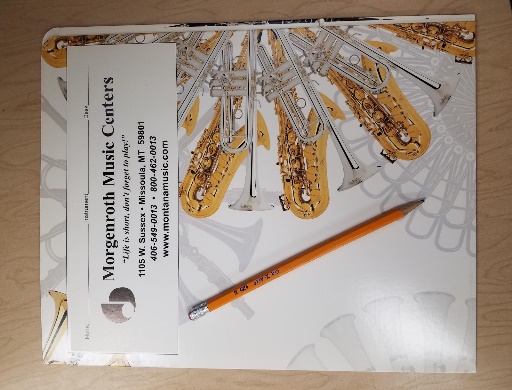 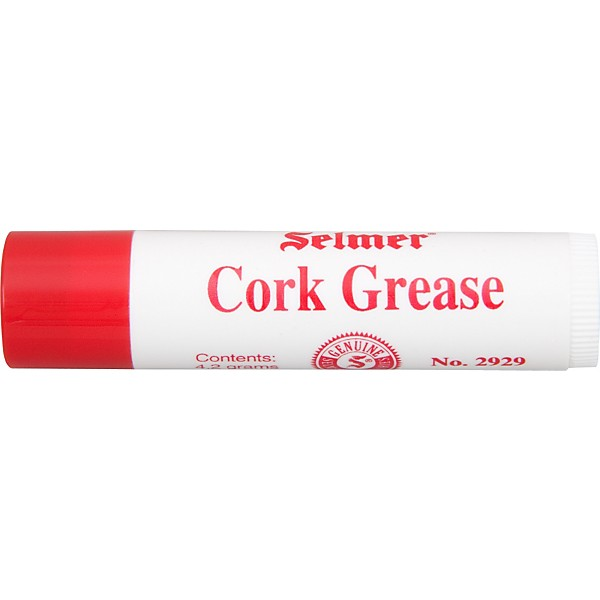 Local Music StoresMorgenroth Music Center 1105 W Sussex Ave, Missoula, MT 59801(406) 549-0013Music Medics333 SW Higgins Ave, Missoula, MT (406) 549-0889Electronic Sound and Percussion819 S Higgins Ave, Missoula, MT (406) 728-1117Band Instrument Showing Night and Information MeetingSeptember 2 at 6 and 7 PMIntermediate GymBand showing night is an opportunity to obtain supplies for your student without driving into town. We host Morgenroth, but they provide all the supplies. We will also tell families all about band, what to expect, and what our expectations are for students.We highly recommend taking the time to find a used instrument before this night, and taking it in to a music shop to make sure it is ready to play. Morgenroth brings a few used instruments- but they mostly offer new instruments through the RENT-TO-OWN program.*All band parents must attend band showing night for the information provided about band! Thank you!!!Elaina Blass	Blasse@ftsd.orgJohn Nelson	NelsonJ@ftsd.orgKarolei LydellKaroleiLydell@ftsd.org

